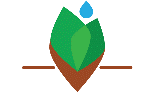 AGRONOMSKA ŠKOLA ZAGREBGJURE PREJCA 2, ZAGREB 10040KLASA: 112-02/23-01/22URBROJ: 251-104-01-23-1U Zagrebu, 30. studenoga 2023. godine                                           TESTIRANJE ZA RADNO MJESTOSelekcijski postupak (pismeno testiranje) za radno mjesto NASTAVNIKA STRUKOVNIH PREDMETA - Praktična nastava, Bilinogojstvo, Uzgoj u zaštićenim prostorima, Zaštita čovjekova okoliša, Ustrojstvo rad u cvjećarnici – 20 sati neposredno odgojno obrazovnog rada nastave tjedno na određeno radno vrijeme - održati će se 04. prosinca 2023. godine u prostorijama Agronomske škole Zagreb. Testiranju ne mogu pristupiti kandidati koji ne mogu dokazati identitet i osobe za koje je Povjerenstvo utvrdilo da ne ispunjavaju formalne uvjete iz natječaja, te čije prijave nisu pravodobne i potpune. Temeljem  Zakona o odgoju i obrazovanju u osnovnoj i srednjoj školi („Narodne novine“ broj 87/08., 86/09., 92/10., 105/10., 90/11., 5/12., 86/12., 94/13., 152/14., 07/17., 68/18., 98/19., 64/20. i 151/22.), članka 105. stavka 8. Pismeni dio ispita održati će se  04. prosinca 2023. godine u 9.30 sati.Ispitu mogu pristupiti sljedeći kandidati/kinje:H. K.K. K. M. A.M. Z. S. M.Š. J. Kandidati/kinje koje zadovolje pismeni dio ispita, telefonski i e-mailom će biti pozvani/e na razgovor. 